Publicado en Lleida (Catalunya) el 28/02/2024 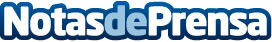 Repara tu Deuda Abogados cancela 48.000€ en Lleida (Catalunya) gracias a la Ley de Segunda OportunidadEl deudor se quedó solo con todas las deudas tras sufrir una ruptura de su parejaDatos de contacto:David GuerreroResponsable de Prensa655956735Nota de prensa publicada en: https://www.notasdeprensa.es/repara-tu-deuda-abogados-cancela-48-000-en_1 Categorias: Nacional Derecho Finanzas Cataluña http://www.notasdeprensa.es